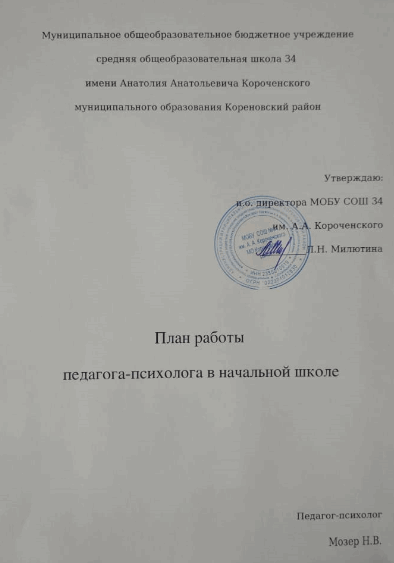  Организация работы психолога   На первом этапе школьного обучения в развитии детей имеется  множество трудностей психологического плана, требующих своевременного обнаружения и коррекции.     Появление "нежелательных" психологических новообразований создает предпосылки для деформации личности ребенка,  поэтому коррекция  трудностей  у  младших  школьников  имеет важное значение для формирования психологически здоровой личности.     Квалификация тех либо иных особенностей психического развития или поведения детей как неблагоприятных, требующих коррекции, основывается на несоответствии их функциональной норме. Коррекция требуется детям с высокой тревожностью, нарушением межличностных отношений, трудностей в обучении, семейном воспитании и т.д.      Особенности психологической  коррекции  включают в себя ряд подзадач:     1) ориентация  родителей,  учителей  и других лиц,  участвующих в воспитании,  в возрастных и индивидуальных  особенностях  психического развития ребенка;     2) своевременное первичное выявление детей с различными  отклонениями и нарушениями психического развития;     3) предупреждение  вторичных психологических осложнений у детей с ослабленным соматическим или нервно-психологическим здоровьем;     4) составление  совместно  с  педагогами рекомендаций по психолого-педагогической коррекции трудностей школьника для учителей, родителей и других лиц, имеющих отношение к воспитанию ребенка;     5) составление рекомендаций по воспитанию детей в семье;     6) коррекционная работа в специальных группах;     7) психологическое просвещение учителей  и  родителей  с  помощью  лекций и других форм работы.         К проблемам или трудностям,  связанным с самим фактом поступленияв школу, обычно относят:     1) трудности, связанные с новым режимом дня. Наиболее значимы они для  детей,  не посещавших детские дошкольные учреждения.  И дело не в том,  что таким детям трудно вовремя вставать, а в том, что у них чаще наблюдается  отставание в развитии уровня произвольной регуляции поведения, организованности;     2) трудности адаптации ребенка к  классному  коллективу.  В  этом случае  они  наиболее  выражены у тех детей,  кто не имел достаточного опыта пребывания в детских коллективах;     3) трудности,  локализующиеся  в области взаимоотношения с учителем;     4) трудности, обусловленные изменением домашней ситуации ребенка.     И хотя к началу школьного возраста педагоги и родители специально готовят ребенка, указанные выше трудности порой достигают такой остроты, что встает вопрос о необходимости психологической коррекции.Классификация случаев обращения педагогов и родителей детей младшего школьного возраста к психологу.1.      Несформированность элементов и навыков  учебной  деятельности.Первичным следствием  является снижение успеваемости и запрос родителей к психологу формулируется именно  в  этих  терминах.  Причиной несформированности навыков учебной деятельности могут быть как индивидуальные особенности уровня интеллектуального развития ребенка,  так и педагогическая запущенность, невнимательное отношение родителей и учителя к тому, как дети овладевают приемами учебной деятельности.2.      Низкая мотивация учения, направленность на другие, внешкольные деятельности.Запрос родителей в таком случае звучит примерно так: нет интереса к учебе, ему бы играть и играть, начал школу с интересом, а теперь ...Исходной причиной может быть, например, стремление родителей "инфантилизировать" ребенка,  считать его "маленьким".  Необходимо различать  первичную  и  вторичную несформированность учебной деятельности, так как вторичная происходит в результате разрушения мотивации  учения под воздействием неблагоприятных факторов.     Внешние симптомы отсутствия учебной мотивации сходны с симптомаминесформированности навыков  учебной  деятельности: недисциплинированность,  отставание в учебе, безответственность, но, как правило, на фоне достаточно высокого уровня познавательных способностей.     3. Неспособность к произвольной  регуляции  поведения,  внимания, затруднения в учебной деятельности.Проявляется в неорганизованности,  невнимательности,  зависимости от взрослых,  ведомости.  Причину недостаточного уровня произвольности поведения ребенка при отсутствии первичных нарушений чаще всего ищут в особенностях  семейного воспитания:  это либо потворствующая гиперпротекция (вседозволенность, отсутствие ограничений и норм), либо доминирующая  гиперпротекция  (полный  контроль  действий ребенка со стороны взрослого).      4. Сложности в приспособлении к темпу школьной жизни.     Чаще всего это бывает у детей с минимальной мозговой дисфункцией,у соматически ослабленных детей. Однако последнее не составляет причины дезадаптации.  Причина может лежать в особенностях семейного воспитания,  в "тепличных" условиях жизни ребенка.  Проявляется  "темповая"приспособленность детей по-разному: в длительном (до позднего вечера и в ущерб прогулкам) приготовлении уроков,  иногда в хронических опозданиях в школу,  часто в утомлении ребенка к концу учебного дня,  вплоть до того, что родители "сокращают" ребенку рабочую неделю.  Схема обследования  ребенка  во  всех случаях строиться исходя из имеющихся классификаций неуспевающих учеников и на основе учета гипотез о причинах психогенной школьной дезадаптации.Она включает в себя следующее.     1) Проверяется,  не нарушены ли познавательные процессы (блок диагностических методик на вербальный и невербальный интеллект,  память, внимание,  уровень развития речи,  моторики).  Могут использоваться методики диагностики интеллекта Талызиной,  Амтхауэра,  Векслера, различные методики диагностики познавательных способностей.     2) Проверяется обучаемость  ребенка,  сформированность  элементов учебной деятельности, внутреннего плана действий, произвольной регуляции поведения.     Используются различные методики, диагностирующие уровень развития восприятия,  воображения, памяти, мышления, внимания. Выясняется соотношение уровня теоретического обобщения и практических действий,  степень самостоятельности, чувствительность к помощи со стороны взрослых.     Изучение интеллектуальных возможностей учащегося позволяет  раскрыть его актуальные и потенциальные возможности, осуществить психокоррекционную работу.     3) Анализируются  особенности учебной мотивации ребенка,  уровень притязаний, интересы.     Используются косвенные методики диагностики мотивации учения: метод наблюдения, свободная беседа с учеником, беседа с родителями, учителями.  Прямые методики:  беседа-интервью, методики "Лесенка уроков", "Лесенка побуждений", сочинение на тему "Моя жизнь в школе". Прективные методики: рисуночная, составление расписания на неделю (С.Я.Рубинштейн) методика Матюхиной , цветовой тест отношений Эткинда.     Для изучения самооценки младшего школьника можно использовать методику А.И.Липкиной "Три оценки".     4) Проверяются учебные навыки ребенка, просматриваются его тетради, делаются пробы на чтение, письмо, решение задач. Психолог может  получить  эту  информацию  от учителей по результатам контрольных срезов.     5) Выясняется эмоциональный компонент неуспеваемости:     - как ребенок относится к плохим оценкам;     - какую получает типичную обратную связь от взрослых;     - какие у ребенка существуют способы компенсации неуспехов в обучении;     - по возможности восстанавливается вся система межличностных  отношений ребенка.     6) Выясняются типичные виды помощи родителей  ребенку  в  учебной деятельности:     - кто занимается с ним, как много, какие приемы использует;     - анализируется стиль семейного воспитания в целом,  роль второго родителя (помимо обратившегося в консультацию).     7) Изучается предыстория консультируемого:     - собирается подробный анамнез,  случаи обращения к врачу,  диагноз, как долго и чем лечили;     - выясняется, с чем сами родители связывают плохую успеваемость уребенка;     - что явилось непосредственным поводом обращения к психологу, как давно и кем было принято решение о необходимости психологической  консультации.     Психологическая коррекция - это совокупность методов,  направленных на  развитие  и  стимулирование потенциальных возможностей ребенка.     Система коррекционных занятий включает в себя развивающие  упражнения и их комплексы,  имеющие определенную направленность,  зависящую от характера выявленных психологических трудностей школьника.     Занятия можно проводить как индивидуально,  так и в группе, в зависимости от имеющихся у детей трудностей.       Для проведения занятий выделяется специальное  время.  Эффективна частота  занятий 2 - 3 раза в неделю.  Занимаясь с детьми,  необходимо помнить,  что обучение проводится в игровой форме,  интересно, увлекательно,  не вызывая утомления.        Для детей  необходима атмосфера доброжелательности,  безусловного принятия, что способствует формированию у ребенка позитивной  Я-концепции.  Ребенок,  убежденный в том, что у него все в порядке, не склонен преуменьшать своих потенциальных возможностей и охотно принимает участие в занятиях.     Необходимо ставить перед ребенком реалистические цели,  требующие определенных  усилий  с его стороны,  но не превышающие действительные возможности ребенка во избежание повышения тревожности, снижения самооценки.  Во время занятий необходимо подбадривать детей, нацеливать на успех, вселять уверенность в своих силах.     Цель надлежит ставить так, чтобы мотивировать ребенка к ее достижению.  Последующие занятия строить таким образом, чтобы они были реалистичны  по отношению к прежним результатам.  Цель должна быть такая, чтобы успех был возможен и, чтобы его можно было подкреплять далее. Это способствует восприятию ребенка себя как более успешного.     Оценка результатов занятий должна  основываться  на  сравнении  с предыдущими результатами, а не на основании "нормативов", либо сравнении слабых и сильных детей. Учащихся целесообразно поощрять, заполнять индивидуальные карточки, в которых они будут отмечать прогресс в своих достижениях, независимо от того, насколько он мал.     Ошибки детей не должны вызывать досады и раздражения. Цель развивающих занятий - не отработка какого-либо навыка,  умения, а включение детей в самостоятельную поисковую деятельность. Поэтому и ошибки детей являются следствием поиска решения, а не показателем недостаточной отработки какого-то навыка.     Систематические занятия с детьми способствуют развитию у них познавательных  интересов,  формируют  стремление ребенка к размышлению и поиску,  вызывают чувство уверенности в своих  силах,  в  возможностях своего интеллекта.     Во время занятий у ребенка происходит становление  развитых  формсамосознания и самоконтроля, исчезает боязнь ошибочных шагов, снижается тревожность и необоснованное беспокойство.В приложении представлены комплексы методик для проведения диагностики и коррекционной работы.П Л А Н  работы педагога – психолога №Название работыУсловие проведенияОтветственныйСрокпроведенияПредполагаемый результат1. ДИАГНОСТИЧЕСКОЕ НАПРАВЛЕНИЕ.1. ДИАГНОСТИЧЕСКОЕ НАПРАВЛЕНИЕ.1. ДИАГНОСТИЧЕСКОЕ НАПРАВЛЕНИЕ.1. ДИАГНОСТИЧЕСКОЕ НАПРАВЛЕНИЕ.1. ДИАГНОСТИЧЕСКОЕ НАПРАВЛЕНИЕ.1. ДИАГНОСТИЧЕСКОЕ НАПРАВЛЕНИЕ.Диагностика готовности детей к школьному обучению.кабинет психологапедагог – психологсентябрьОценка психофизиологической готовности детей к обучению в школе (уровень готовности к обучению)Анкетирование родителей первоклассниковкабинет психологапедагог – психологсентябрьИзучение социально-психологической адаптации первоклассников к школеГрупповая диагностика адаптации учащихся 1-х классов.классные кабинетыпедагог – психологоктябрьОценка уровня адаптации, выявление дезадаптированных учащихсяГрупповая диагностика адаптации учащихся 5-х классов при переходе в среднее звено.классные кабинетыпедагог – психологоктябрьОценка уровня адаптации, выявление дезадаптированных учащихсяПовторная диагностика дезадаптированных уч-ся 1 и 5  классов.классные кабинетыпедагог – психологапрельОтслеживание динамики развития, эффективности коррекционной работы.Групповая диагностика учащихся 4–х классов при переходе в среднее звено.классные кабинетыпедагог – психологапрельИсследование уровня интеллектуального развития учащихся при переходе в 5 класс.Индивидуальная диагностика учащихся по запросу педагогов и родителей.кабинет психологапедагог-психологв течение годаПсихолого – педагогическая помощь.Индивидуальная диагностика учащихся, по профессиональному самоопределению.кабинет психологапедагог-психологв течение годаИсследование личностных особенностей, интересов и склонностейДиагностика учащихся по определению способностей к углубленному изучению предметов.классные кабинетыпедагог-психологв течение годаИсследование личностных особенностей, интересов и склонностейИндивидуальная диагностика учащихся, состоящих на профилактическом учете.кабинет психологапедагог-психологв течение годаИсследование личностных особенностей, поведения учащихся.Индивидуальная диагностика неуспевающих учащихся.кабинет психологапедагог-психологв течение годаВыявление уровня интеллектуального развития, причин низкой успеваемости.Обследование учащихся младших классов к ПМПК.кабинет психологапедагог-психологв течение годаОпределение вида и степени выраженности отклонений в развитии2. КОРРЕКЦИОННО - РАЗВИВАЮЩЕЕ НАПРАВЛЕНИЕ.2. КОРРЕКЦИОННО - РАЗВИВАЮЩЕЕ НАПРАВЛЕНИЕ.2. КОРРЕКЦИОННО - РАЗВИВАЮЩЕЕ НАПРАВЛЕНИЕ.2. КОРРЕКЦИОННО - РАЗВИВАЮЩЕЕ НАПРАВЛЕНИЕ.2. КОРРЕКЦИОННО - РАЗВИВАЮЩЕЕ НАПРАВЛЕНИЕ.2. КОРРЕКЦИОННО - РАЗВИВАЮЩЕЕ НАПРАВЛЕНИЕ.Индивидуальная коррекционная работа с дезадаптированными учащимися 1-х классов.кабинет психологапедагог-психологноябрь-мартКоррекция познавательной, эмоциональной и поведенческой сферы.Индивидуальная коррекционная работа с дезадаптированными учащимися 5-х классов.кабинет психологапедагог-психологноябрь-мартКоррекция познавательной, эмоциональной и поведенческой сферы.Индивидуальные занятия с дезадаптированными учащимися 1, 5 – х классовкабинет психологапедагог-психологноябрь-мартСнижение тревожности.Индивидуальные занятия с учащимися «группы риска», опекаемымикабинет психологапедагог-психологв течение годаКоррекция психологических проблем.Индивидуальная коррекционно - развивающая работа по запросу педагогов.кабинет психологапедагог-психологв течение годаВнесение коррекции в проблемные зоныИндивидуальная коррекционно - развивающая работа с неуспевающими учащимисякабинет психологапедагог-психологноябрь - мартВнесение коррекции в проблемные зоныИндивидуальная коррекционно - развивающая работа учащихся (ПМПк).кабинет психологапедагог-психологв течение годаВнесение коррекции в проблемные зоны3. ПСИХОПРОФИЛАКТИЧЕСКОЕ НАПРАВЛЕНИЕ.3. ПСИХОПРОФИЛАКТИЧЕСКОЕ НАПРАВЛЕНИЕ.3. ПСИХОПРОФИЛАКТИЧЕСКОЕ НАПРАВЛЕНИЕ.3. ПСИХОПРОФИЛАКТИЧЕСКОЕ НАПРАВЛЕНИЕ.3. ПСИХОПРОФИЛАКТИЧЕСКОЕ НАПРАВЛЕНИЕ.3. ПСИХОПРОФИЛАКТИЧЕСКОЕ НАПРАВЛЕНИЕ.Групповые адаптационные занятия с учащимися 1-х классовклассные кабинетыпедагог-психологсентябрьСплочение коллектива, профилактика дезадаптацииГрупповые адаптационные занятия с учащимися 5-х классовклассные кабинетыпедагог-психологсентябрьСплочение коллектива, профилактика дезадаптацииУчастие в родительских собраниях:- Как помочь ребенку адаптироваться к школе. Возрастные особенности первоклассника;- Как помочь ребенку адаптироваться к школе. Возрастные особенности пятиклассника;- Кризисы взросления младших школьников (3-4 классы);-Психологическая готовность ребенка к обучению в школе;- Агрессия, ее причины и последствия.классные кабинетыпедагог-психологоктябрьноябрьдекабрьфевральмартапрельСоздание ситуации сотрудничества, формирование установки ответственности родителей по отношению к проблемам школьного обучения и развития ребенка.Участие в семинарах, педагогических советах и МО:- Роль школы в социализации ребенка (семинар);- Учебно-воспитательный процесс, как педагогическое взаимодействие (педагогический совет).классные кабинетыпедагог-психологоктябрьмартПсихологическое просвещение педагогов.Проведение классных часов, бесед, диспутов.классные кабинетыпедагог-психологв течение годаСоздание ситуации сотрудничества, повышение психологической культуры учащихся.4. КОНСУЛЬТАЦИОННОЕ НАПРАВЛЕНИЕ4. КОНСУЛЬТАЦИОННОЕ НАПРАВЛЕНИЕ4. КОНСУЛЬТАЦИОННОЕ НАПРАВЛЕНИЕ4. КОНСУЛЬТАЦИОННОЕ НАПРАВЛЕНИЕ4. КОНСУЛЬТАЦИОННОЕ НАПРАВЛЕНИЕ4. КОНСУЛЬТАЦИОННОЕ НАПРАВЛЕНИЕ1.Психологическое консультирование педагогов, учащихся и их родителей.кабинет психологапедагог-психологв течение годаРекомендации по преодолению выявленных нарушений.2.Консультации педагогов, учащихся и их родителей по итогу адаптационного периода 1, 5  классов.кабинет психологапедагог-психологоктябрь - ноябрьПреодоление школьной дезадаптации.3.Психологическая поддержка педагогов в процессе аттестации.кабинет психологапедагог-психологв течение годаРабочие материалы4.Психологическое консультирование родителей детей «групп риска» и опекаемых детей.кабинет психологапедагог-психологв течение годаРекомендации по преодолению выявленных нарушений в психическом и личностном развитии детей.5.Консультации педагогов, учащихся и их родителей по вопросам профессионального самоопределения.кабинет психологапедагог-психологв течение годаПрофориентационная помощь.6.Психологическая поддержка одаренных учащихся и детей с ограниченными возможностями.кабинет психологапедагог-психологв течение годаПсихолого – педагогическая помощь.5. ИНФОРМАЦИОННО- МЕТОДИЧЕСКОЕ НАПРАВЛЕНИЕ.5. ИНФОРМАЦИОННО- МЕТОДИЧЕСКОЕ НАПРАВЛЕНИЕ.5. ИНФОРМАЦИОННО- МЕТОДИЧЕСКОЕ НАПРАВЛЕНИЕ.5. ИНФОРМАЦИОННО- МЕТОДИЧЕСКОЕ НАПРАВЛЕНИЕ.5. ИНФОРМАЦИОННО- МЕТОДИЧЕСКОЕ НАПРАВЛЕНИЕ.5. ИНФОРМАЦИОННО- МЕТОДИЧЕСКОЕ НАПРАВЛЕНИЕ.1.Работа по созданию библиотеки психологической службы:- составление списков рекомендуемой литературы;- методические разработки родительских собраний и классных часов;- составление тематических информационных дайджестов.кабинет психологапедагог-психологв течение годаПрайс-листы, папки-реестры,дайджесты.2.Оформление информационных стендов.кабинет психолога, стендыпедагог-психологв течение годаИнформационные листы3.Выпуск памяток для учащихся, родителей и педагогов.кабинет психологапедагог-психологв течение годаПамятки4.Создание единого банка данных об учащихся и их семьях, в том числе:*о детях лишенных попечения родителей;*о детях, оказавшихся в сложной жизненной ситуации;*о семьях группы риска.кабинет психологапедагог-психологв течение годаПапки-реестры5.Участие в работе районного методического объединения психологов.ЦДТпедагог-психологпо плануПовышение профессионального уровня.Обмен опытом работы.6.Работа с документацией.кабинет психологапедагог-психологв течение годаРабочие материалы, планы и отчеты7.Профессионально – аналитическая деятельность.кабинет психологапедагог-психологв течение года8.Плановые совещания с администрацией школы.ОУпедагог-психологв течение годаРабочие материалы